Schooner Newquay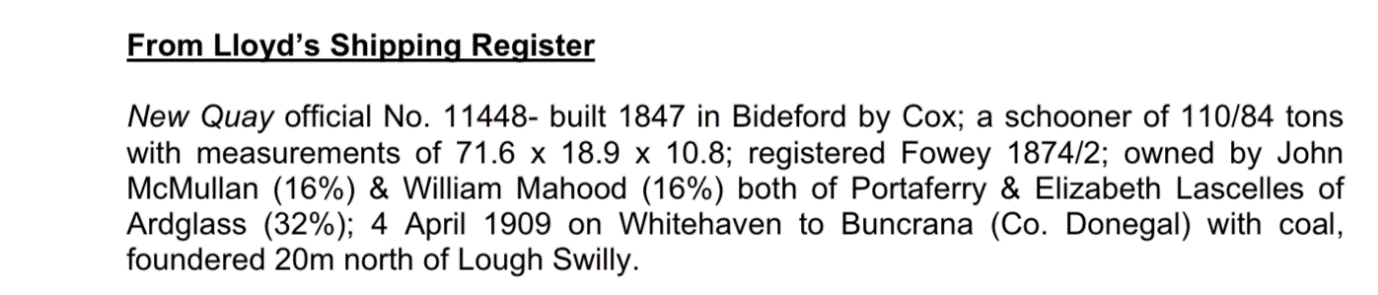 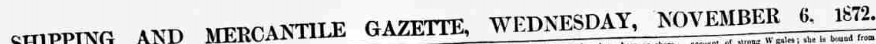 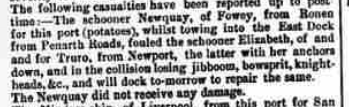 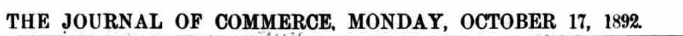 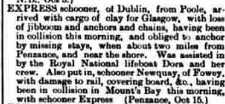 Vessel NameOfficial NumberOfficial NumberSignal lettersRig /Type Where builtWhere builtBuilderBuilderYear builtYear builtYear builtYear endYear endreg tonsreg tonsNEWQUAY1144811448KSQDschoonerschoonerBidefordBidefordCox Cox 18471847184719091909102  OWNERS/ MANAGERS/REGISTRATION DETAILS  OWNERS/ MANAGERS/REGISTRATION DETAILSNotesNotesNotesNotesNotesNotesNotesNotesNotesMASTERSMASTERSMASTERSMASTERSMASTERSMASTERSregistered in Fowey 13th October 1847.1849 T.Treffry.  1868 J.T.Treffry, Place, Fowey 1880 samuel Moss,Par 1882 Jacob Nicolls,Carne,St. Mewan.1889 J.Nicholls. 1890 John Langmaid, Par 1896 John Rosvear, Par. (MO) 1904 William Mahood, Portavogie, Co.Down. 1907 John Lascelles, Hill St Ardglass Co. Down.(MO) registered in Fowey 13th October 1847.1849 T.Treffry.  1868 J.T.Treffry, Place, Fowey 1880 samuel Moss,Par 1882 Jacob Nicolls,Carne,St. Mewan.1889 J.Nicholls. 1890 John Langmaid, Par 1896 John Rosvear, Par. (MO) 1904 William Mahood, Portavogie, Co.Down. 1907 John Lascelles, Hill St Ardglass Co. Down.(MO) LOA 76.1 x 20.8 x 11.5ft .16th March 1892 she was in collision with the schooner Express of Dublin when they both dragged in Mounts Bay in a gale. Both vessels damaged. New Quay official No. 11448- built 1847 in Bideford by Cox; a schooner of 110/84 tons
with measurements of 71.6 x 18.9 x 10.8; registered Fowey 1874/2; owned by John McMullan (16%) & William Mahood (16%) both of Portaferry & Elizabeth Lascelles of Ardglass (32%); 4 April 1909 on Whitehaven to Buncrana (Co. Donegal) with coal,
foundered 20m north of Lough Swilly.not registered in 1910.LOA 76.1 x 20.8 x 11.5ft .16th March 1892 she was in collision with the schooner Express of Dublin when they both dragged in Mounts Bay in a gale. Both vessels damaged. New Quay official No. 11448- built 1847 in Bideford by Cox; a schooner of 110/84 tons
with measurements of 71.6 x 18.9 x 10.8; registered Fowey 1874/2; owned by John McMullan (16%) & William Mahood (16%) both of Portaferry & Elizabeth Lascelles of Ardglass (32%); 4 April 1909 on Whitehaven to Buncrana (Co. Donegal) with coal,
foundered 20m north of Lough Swilly.not registered in 1910.LOA 76.1 x 20.8 x 11.5ft .16th March 1892 she was in collision with the schooner Express of Dublin when they both dragged in Mounts Bay in a gale. Both vessels damaged. New Quay official No. 11448- built 1847 in Bideford by Cox; a schooner of 110/84 tons
with measurements of 71.6 x 18.9 x 10.8; registered Fowey 1874/2; owned by John McMullan (16%) & William Mahood (16%) both of Portaferry & Elizabeth Lascelles of Ardglass (32%); 4 April 1909 on Whitehaven to Buncrana (Co. Donegal) with coal,
foundered 20m north of Lough Swilly.not registered in 1910.LOA 76.1 x 20.8 x 11.5ft .16th March 1892 she was in collision with the schooner Express of Dublin when they both dragged in Mounts Bay in a gale. Both vessels damaged. New Quay official No. 11448- built 1847 in Bideford by Cox; a schooner of 110/84 tons
with measurements of 71.6 x 18.9 x 10.8; registered Fowey 1874/2; owned by John McMullan (16%) & William Mahood (16%) both of Portaferry & Elizabeth Lascelles of Ardglass (32%); 4 April 1909 on Whitehaven to Buncrana (Co. Donegal) with coal,
foundered 20m north of Lough Swilly.not registered in 1910.LOA 76.1 x 20.8 x 11.5ft .16th March 1892 she was in collision with the schooner Express of Dublin when they both dragged in Mounts Bay in a gale. Both vessels damaged. New Quay official No. 11448- built 1847 in Bideford by Cox; a schooner of 110/84 tons
with measurements of 71.6 x 18.9 x 10.8; registered Fowey 1874/2; owned by John McMullan (16%) & William Mahood (16%) both of Portaferry & Elizabeth Lascelles of Ardglass (32%); 4 April 1909 on Whitehaven to Buncrana (Co. Donegal) with coal,
foundered 20m north of Lough Swilly.not registered in 1910.LOA 76.1 x 20.8 x 11.5ft .16th March 1892 she was in collision with the schooner Express of Dublin when they both dragged in Mounts Bay in a gale. Both vessels damaged. New Quay official No. 11448- built 1847 in Bideford by Cox; a schooner of 110/84 tons
with measurements of 71.6 x 18.9 x 10.8; registered Fowey 1874/2; owned by John McMullan (16%) & William Mahood (16%) both of Portaferry & Elizabeth Lascelles of Ardglass (32%); 4 April 1909 on Whitehaven to Buncrana (Co. Donegal) with coal,
foundered 20m north of Lough Swilly.not registered in 1910.LOA 76.1 x 20.8 x 11.5ft .16th March 1892 she was in collision with the schooner Express of Dublin when they both dragged in Mounts Bay in a gale. Both vessels damaged. New Quay official No. 11448- built 1847 in Bideford by Cox; a schooner of 110/84 tons
with measurements of 71.6 x 18.9 x 10.8; registered Fowey 1874/2; owned by John McMullan (16%) & William Mahood (16%) both of Portaferry & Elizabeth Lascelles of Ardglass (32%); 4 April 1909 on Whitehaven to Buncrana (Co. Donegal) with coal,
foundered 20m north of Lough Swilly.not registered in 1910.LOA 76.1 x 20.8 x 11.5ft .16th March 1892 she was in collision with the schooner Express of Dublin when they both dragged in Mounts Bay in a gale. Both vessels damaged. New Quay official No. 11448- built 1847 in Bideford by Cox; a schooner of 110/84 tons
with measurements of 71.6 x 18.9 x 10.8; registered Fowey 1874/2; owned by John McMullan (16%) & William Mahood (16%) both of Portaferry & Elizabeth Lascelles of Ardglass (32%); 4 April 1909 on Whitehaven to Buncrana (Co. Donegal) with coal,
foundered 20m north of Lough Swilly.not registered in 1910.LOA 76.1 x 20.8 x 11.5ft .16th March 1892 she was in collision with the schooner Express of Dublin when they both dragged in Mounts Bay in a gale. Both vessels damaged. New Quay official No. 11448- built 1847 in Bideford by Cox; a schooner of 110/84 tons
with measurements of 71.6 x 18.9 x 10.8; registered Fowey 1874/2; owned by John McMullan (16%) & William Mahood (16%) both of Portaferry & Elizabeth Lascelles of Ardglass (32%); 4 April 1909 on Whitehaven to Buncrana (Co. Donegal) with coal,
foundered 20m north of Lough Swilly.not registered in 1910.W.Climo 1848-1862 James Ellery 1861-1871                                Evans 1889W.Climo 1848-1862 James Ellery 1861-1871                                Evans 1889W.Climo 1848-1862 James Ellery 1861-1871                                Evans 1889W.Climo 1848-1862 James Ellery 1861-1871                                Evans 1889W.Climo 1848-1862 James Ellery 1861-1871                                Evans 1889W.Climo 1848-1862 James Ellery 1861-1871                                Evans 1889